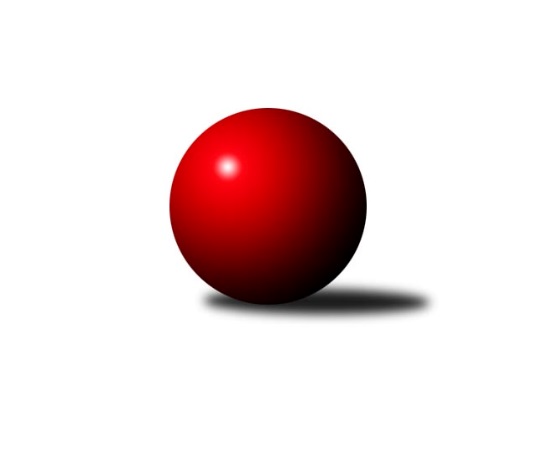 Č.15Ročník 2022/2023	23.5.2024 OP Strakonice a Písek 2022/2023Statistika 15. kolaTabulka družstev:		družstvo	záp	výh	rem	proh	skore	sety	průměr	body	plné	dorážka	chyby	1.	TJ Blatná D	15	9	2	4	69.0 : 51.0 	(95.5 : 84.5)	2344	20	1675	669	62.9	2.	TJ Fezko Strakonice B	15	7	2	6	67.5 : 52.5 	(98.0 : 82.0)	2311	16	1636	674	61.3	3.	TJ Sokol Písek B	15	8	0	7	62.5 : 57.5 	(97.5 : 82.5)	2342	16	1663	679	64.3	4.	TJ Fezko Strakonice C	15	4	0	11	41.0 : 79.0 	(69.0 : 111.0)	2257	8	1623	634	71.3Tabulka doma:		družstvo	záp	výh	rem	proh	skore	sety	průměr	body	maximum	minimum	1.	TJ Blatná D	7	6	1	0	42.0 : 14.0 	(54.5 : 29.5)	2527	13	2625	2410	2.	TJ Fezko Strakonice B	8	5	1	2	39.5 : 24.5 	(53.0 : 43.0)	2411	11	2506	2298	3.	TJ Sokol Písek B	8	5	0	3	36.0 : 28.0 	(58.0 : 38.0)	2213	10	2260	2162	4.	TJ Fezko Strakonice C	7	3	0	4	25.0 : 31.0 	(36.0 : 48.0)	2327	6	2402	2258Tabulka venku:		družstvo	záp	výh	rem	proh	skore	sety	průměr	body	maximum	minimum	1.	TJ Blatná D	8	3	1	4	27.0 : 37.0 	(41.0 : 55.0)	2253	7	2452	2034	2.	TJ Sokol Písek B	7	3	0	4	26.5 : 29.5 	(39.5 : 44.5)	2406	6	2468	2298	3.	TJ Fezko Strakonice B	7	2	1	4	28.0 : 28.0 	(45.0 : 39.0)	2287	5	2478	2142	4.	TJ Fezko Strakonice C	8	1	0	7	16.0 : 48.0 	(33.0 : 63.0)	2269	2	2415	2060Tabulka podzimní části:		družstvo	záp	výh	rem	proh	skore	sety	průměr	body	doma	venku	1.	TJ Sokol Písek B	9	5	0	4	40.0 : 32.0 	(64.5 : 43.5)	2339	10 	3 	0 	2 	2 	0 	2	2.	TJ Fezko Strakonice B	9	4	1	4	39.0 : 33.0 	(58.0 : 50.0)	2251	9 	3 	0 	2 	1 	1 	2	3.	TJ Blatná D	9	4	1	4	35.0 : 37.0 	(50.5 : 57.5)	2308	9 	3 	1 	0 	1 	0 	4	4.	TJ Fezko Strakonice C	9	4	0	5	30.0 : 42.0 	(43.0 : 65.0)	2278	8 	3 	0 	1 	1 	0 	4Tabulka jarní části:		družstvo	záp	výh	rem	proh	skore	sety	průměr	body	doma	venku	1.	TJ Blatná D	6	5	1	0	34.0 : 14.0 	(45.0 : 27.0)	2402	11 	3 	0 	0 	2 	1 	0 	2.	TJ Fezko Strakonice B	6	3	1	2	28.5 : 19.5 	(40.0 : 32.0)	2369	7 	2 	1 	0 	1 	0 	2 	3.	TJ Sokol Písek B	6	3	0	3	22.5 : 25.5 	(33.0 : 39.0)	2347	6 	2 	0 	1 	1 	0 	2 	4.	TJ Fezko Strakonice C	6	0	0	6	11.0 : 37.0 	(26.0 : 46.0)	2232	0 	0 	0 	3 	0 	0 	3 Zisk bodů pro družstvo:		jméno hráče	družstvo	body	zápasy	v %	dílčí body	sety	v %	1.	Pavel Sitter 	TJ Sokol Písek B 	12.5	/	15	(83%)	22	/	30	(73%)	2.	Matyáš Hejpetr 	TJ Fezko Strakonice B 	12	/	13	(92%)	22	/	26	(85%)	3.	Marie Lukešová 	TJ Sokol Písek B 	9	/	11	(82%)	19	/	22	(86%)	4.	Václav Kalous 	TJ Fezko Strakonice B 	9	/	11	(82%)	15	/	22	(68%)	5.	Adriana Němcová 	TJ Fezko Strakonice B 	9	/	12	(75%)	15	/	24	(63%)	6.	Karel Koubek 	TJ Blatná D 	8	/	14	(57%)	19	/	28	(68%)	7.	Petra Prýmasová 	TJ Blatná D 	7	/	9	(78%)	13	/	18	(72%)	8.	Karel Palán 	TJ Fezko Strakonice C 	7	/	10	(70%)	13	/	20	(65%)	9.	Josef Navrátil 	TJ Blatná D 	7	/	10	(70%)	12	/	20	(60%)	10.	Jiří Linhart 	TJ Fezko Strakonice B 	7	/	14	(50%)	12	/	28	(43%)	11.	Jiří Maťátko 	TJ Fezko Strakonice C 	7	/	15	(47%)	15	/	30	(50%)	12.	Luboš Skuhravý 	TJ Blatná D 	6	/	8	(75%)	12	/	16	(75%)	13.	Libor Hejpetr 	TJ Fezko Strakonice B 	6	/	11	(55%)	11.5	/	22	(52%)	14.	Jakub Kareš 	TJ Fezko Strakonice C 	6	/	14	(43%)	9	/	28	(32%)	15.	Václav Poklop 	TJ Fezko Strakonice B 	5.5	/	8	(69%)	10	/	16	(63%)	16.	Bohuslava Říhová 	TJ Blatná D 	5	/	8	(63%)	11	/	16	(69%)	17.	Ondřej Skolek 	TJ Blatná D 	5	/	11	(45%)	9.5	/	22	(43%)	18.	Miroslav Kocour 	TJ Fezko Strakonice C 	5	/	12	(42%)	8	/	24	(33%)	19.	Kateřina Maršálková 	TJ Sokol Písek B 	4	/	5	(80%)	8.5	/	10	(85%)	20.	Martina Bendasová 	TJ Sokol Písek B 	4	/	7	(57%)	10	/	14	(71%)	21.	Iva Švejcarová 	TJ Sokol Písek B 	4	/	12	(33%)	13	/	24	(54%)	22.	Miroslav Procházka 	TJ Sokol Písek B 	4	/	12	(33%)	8.5	/	24	(35%)	23.	Jiří Richter 	TJ Sokol Písek B 	4	/	12	(33%)	7	/	24	(29%)	24.	Olga Procházková 	TJ Sokol Písek B 	4	/	13	(31%)	7.5	/	26	(29%)	25.	František Nesveda 	TJ Blatná D 	3	/	6	(50%)	8	/	12	(67%)	26.	Jaroslav Pýcha 	TJ Blatná D 	3	/	7	(43%)	7	/	14	(50%)	27.	Jaroslav Petráň 	TJ Fezko Strakonice C 	3	/	8	(38%)	6	/	16	(38%)	28.	Jaroslav Holfeld 	TJ Fezko Strakonice B 	3	/	12	(25%)	8	/	24	(33%)	29.	Josef Kohout 	TJ Blatná D 	2	/	6	(33%)	2	/	12	(17%)	30.	Josef Herzig 	TJ Fezko Strakonice C 	2	/	8	(25%)	4.5	/	16	(28%)	31.	Vladimír Falc 	TJ Fezko Strakonice C 	2	/	13	(15%)	8	/	26	(31%)	32.	Milada Pirožeková 	TJ Fezko Strakonice B 	1	/	2	(50%)	2.5	/	4	(63%)	33.	Zlatuše Hofmanová 	TJ Sokol Písek B 	1	/	2	(50%)	2	/	4	(50%)	34.	Eva Konzalová 	TJ Blatná D 	1	/	5	(20%)	1	/	10	(10%)	35.	Marcela Kalesová 	TJ Fezko Strakonice B 	0	/	1	(0%)	1	/	2	(50%)	36.	Miroslav Trobl 	TJ Fezko Strakonice B 	0	/	2	(0%)	0	/	4	(0%)	37.	Matěj Pekárek 	TJ Blatná D 	0	/	2	(0%)	0	/	4	(0%)	38.	Miroslav Loukota 	TJ Blatná D 	0	/	6	(0%)	1	/	12	(8%)	39.	Jaroslav Čejka 	TJ Fezko Strakonice C 	0	/	7	(0%)	2.5	/	14	(18%)Průměry na kuželnách:		kuželna	průměr	plné	dorážka	chyby	výkon na hráče	1.	TJ Blatná, 1-4	2440	1726	714	62.1	(406.7)	2.	TJ Fezko Strakonice, 1-4	2363	1673	689	67.1	(393.9)	3.	TJ Sokol Písek, 1-2	2191	1572	619	63.4	(365.3)Nejlepší výkony na kuželnách:TJ Blatná, 1-4TJ Blatná D	2625	10. kolo	Josef Navrátil 	TJ Blatná D	481	8. koloTJ Blatná D	2551	14. kolo	Karel Koubek 	TJ Blatná D	475	10. koloTJ Blatná D	2550	8. kolo	Marie Lukešová 	TJ Sokol Písek B	472	4. koloTJ Blatná D	2523	2. kolo	Matyáš Hejpetr 	TJ Fezko Strakonice B	464	12. koloTJ Blatná D	2517	12. kolo	Luboš Skuhravý 	TJ Blatná D	457	10. koloTJ Blatná D	2512	4. kolo	Karel Palán 	TJ Fezko Strakonice C	455	14. koloTJ Fezko Strakonice B	2478	12. kolo	Jaroslav Pýcha 	TJ Blatná D	452	4. koloTJ Sokol Písek B	2468	4. kolo	Luboš Skuhravý 	TJ Blatná D	448	2. koloTJ Sokol Písek B	2452	10. kolo	Adriana Němcová 	TJ Fezko Strakonice B	446	6. koloTJ Blatná D	2410	6. kolo	Josef Navrátil 	TJ Blatná D	445	4. koloTJ Fezko Strakonice, 1-4TJ Fezko Strakonice B	2506	9. kolo	Matyáš Hejpetr 	TJ Fezko Strakonice B	471	13. koloTJ Fezko Strakonice B	2462	13. kolo	Jiří Maťátko 	TJ Fezko Strakonice C	463	13. koloTJ Blatná D	2452	15. kolo	Marie Lukešová 	TJ Sokol Písek B	457	9. koloTJ Fezko Strakonice B	2444	11. kolo	Josef Navrátil 	TJ Blatná D	455	5. koloTJ Fezko Strakonice B	2440	7. kolo	Karel Koubek 	TJ Blatná D	453	11. koloTJ Fezko Strakonice B	2430	15. kolo	Marie Lukešová 	TJ Sokol Písek B	452	5. koloTJ Fezko Strakonice C	2415	13. kolo	Matyáš Hejpetr 	TJ Fezko Strakonice B	446	10. koloTJ Fezko Strakonice B	2409	10. kolo	Matyáš Hejpetr 	TJ Fezko Strakonice B	444	3. koloTJ Sokol Písek B	2406	15. kolo	Adriana Němcová 	TJ Fezko Strakonice B	444	15. koloTJ Sokol Písek B	2406	5. kolo	Miroslav Kocour 	TJ Fezko Strakonice C	444	13. koloTJ Sokol Písek, 1-2TJ Fezko Strakonice B	2298	8. kolo	Marie Lukešová 	TJ Sokol Písek B	424	6. koloTJ Sokol Písek B	2260	12. kolo	Matyáš Hejpetr 	TJ Fezko Strakonice B	424	8. koloTJ Sokol Písek B	2241	7. kolo	Jakub Kareš 	TJ Fezko Strakonice C	403	12. koloTJ Sokol Písek B	2237	14. kolo	Bohuslava Říhová 	TJ Blatná D	402	13. koloTJ Blatná D	2223	13. kolo	Matyáš Hejpetr 	TJ Fezko Strakonice B	401	14. koloTJ Sokol Písek B	2214	13. kolo	Matyáš Hejpetr 	TJ Fezko Strakonice B	401	2. koloTJ Sokol Písek B	2206	6. kolo	Marie Lukešová 	TJ Sokol Písek B	399	13. koloTJ Sokol Písek B	2198	2. kolo	Marie Lukešová 	TJ Sokol Písek B	397	14. koloTJ Fezko Strakonice B	2194	14. kolo	Kateřina Maršálková 	TJ Sokol Písek B	397	12. koloTJ Fezko Strakonice B	2193	2. kolo	Iva Švejcarová 	TJ Sokol Písek B	397	8. koloČetnost výsledků:	7.0 : 1.0	7x	6.5 : 1.5	1x	6.0 : 2.0	4x	5.0 : 3.0	7x	4.0 : 4.0	2x	3.0 : 5.0	3x	2.0 : 6.0	5x	1.0 : 7.0	1x